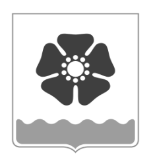 Городской Совет депутатовмуниципального образования «Северодвинск» (Совет депутатов Северодвинска)седьмого созываРЕШЕНИЕО  внесении изменений в Устав городского округа Архангельской области «Северодвинск»В целях приведения отдельных положений Устава городского округа Архангельской области «Северодвинск» в соответствие с законодательством Совет депутатов СеверодвинскаРЕШИЛ:1. Внести в Устав городского округа Архангельской области «Северодвинск», принятый на местном референдуме 16.06.1996 (в редакции от 23.03.2023), следующие изменения:1) пункт 3 статьи 23 изложить в следующей редакции:«3. Порядок подготовки и проведения выборов депутатов Совета депутатов Северодвинска определяется Федеральным законом от 12.06.2002 № 67-ФЗ «Об основных гарантиях избирательных прав и права на участие в референдуме граждан Российской Федерации» и законом Архангельской области от 08.11.2006 № 268-13-ОЗ «О выборах в органы местного самоуправления в Архангельской области.»;2) пункты 2 – 5 статьи 27.1 изложить в следующей редакции:«2. Староста сельского населенного пункта назначается Советом депутатов Северодвинска по представлению схода граждан сельского населенного пункта из числа граждан Российской Федерации, проживающих на территории данного сельского населенного пункта и обладающих активным избирательным правом, либо граждан Российской Федерации, достигших на день представления сходом граждан 18 лет и имеющих в собственности жилое помещение, расположенное на территории данного сельского населенного пункта.3. Староста сельского населенного пункта не является лицом, замещающим государственную должность, должность государственной гражданской службы, муниципальную должность, за исключением муниципальной должности депутата представительного органа муниципального образования, осуществляющего свои полномочия на непостоянной основе, или должность муниципальной службы, не может состоять в трудовых отношениях и иных непосредственно связанных с ними отношениях с органами местного самоуправления.4. Старостой сельского населенного пункта не может быть назначено лицо:1) замещающее государственную должность Российской Федерации, Архангельской области или иного субъекта Российской Федерации, должность федеральной государственной гражданской службы, должность государственной гражданской службы Архангельской области или иного субъекта Российской Федерации, муниципальную должность муниципального образования Архангельской области или муниципального образования иного субъекта Российской Федерации, за исключением муниципальной должности депутата представительного органа муниципального образования, осуществляющего свои полномочия на непостоянной основе, должность муниципальной службы в Архангельской области или в ином субъекте Российской Федерации;2) состоящее в трудовых отношениях и иных непосредственно связанных с ними отношениях с органами местного самоуправления;3) признанное недееспособным или ограниченно дееспособным на основании решения суда, вступившего в законную силу;4) имеющее непогашенную или неснятую судимость.5. Срок полномочий старосты сельского населенного пункта составляет 3 года.Полномочия старосты сельского населенного пункта могут быть прекращены досрочно решением Совета депутатов Северодвинска на основании представления схода граждан, а также по следующим основаниям:1) письменного уведомления старосты сельского населенного пункта об отставке по собственному желанию;2) выезда старосты сельского населенного пункта за пределы Российской Федерации на постоянное место жительства;3) прекращения у старосты сельского населенного пункта гражданства Российской Федерации;4) приобретения старостой сельского населенного пункта гражданства (подданства) иностранного государства либо вида на жительство или иного документа, подтверждающего право на постоянное проживание на территории иностранного государства гражданина Российской Федерации;5) вступления в отношении старосты сельского населенного пункта в законную силу обвинительного приговора суда;6) признания судом старосты сельского населенного пункта недееспособным или ограниченно дееспособным;7) признания судом старосты сельского населенного пункта безвестно отсутствующим или объявления умершим;8) смерти старосты сельского населенного пункта.»;3) статью 37.2 изложить в следующей редакции:«Статья 37.2. Исполнение обязанностей Председателя Совета депутатов Северодвинска1. Исполнение обязанностей Председателя Совета депутатов Северодвинска осуществляется заместителем Председателя Совета депутатов Северодвинска, работающим на постоянной основе, в случаях:1.1. Досрочного прекращения полномочий действующего Председателя Совета депутатов Северодвинска.1.2. Временного отсутствия Председателя Совета депутатов Северодвинска в связи со служебной командировкой, временной нетрудоспособностью, ежегодным оплачиваемым отпуском или иными обстоятельствами, временно препятствующими Председателю Совета депутатов Северодвинска в осуществлении им своих полномочий.2. Исполняющий обязанности Председателя Совета депутатов Северодвинска наделяется правами и осуществляет все обязанности Председателя Совета депутатов Северодвинска, указанные в федеральных и областных законах, Уставе Северодвинска, решениях Совета депутатов Северодвинска.»;4) в статье 42:подпункты «а»,              «б» подпункта 2 пункта 5 изложить в следующей редакции:«а) участие на безвозмездной основе в управлении политической партией, органом профессионального союза, в том числе выборным органом первичной профсоюзной организации, созданной в органе местного самоуправления, участие в съезде (конференции) или общем собрании иной общественной организации, жилищного, жилищно-строительного, гаражного кооперативов, товарищества собственников недвижимости;б) участие на безвозмездной основе в управлении некоммерческой организацией (кроме участия в управлении политической партией, органом профессионального союза, в том числе выборным органом первичной профсоюзной организации, созданной в органе местного самоуправления, участия в съезде (конференции) или общем собрании иной общественной организации, жилищного, жилищно-строительного, гаражного кооперативов, товарищества собственников недвижимости) с предварительным уведомлением Губернатора Архангельской области в порядке, установленном законом Архангельской области;»;в пункте 7:подпункт 7.3 изложить в следующей редакции:«7.3. Ежегодный оплачиваемый отпуск.»;подпункт 7.13 изложить в следующей редакции:«7.13. Компенсация расходов, связанных с осуществлением полномочий депутата Совета депутатов Северодвинска.»;подпункт 8.6 пункта 8 изложить в следующей редакции: «8.6. Компенсация расходов, связанных с осуществлением полномочий депутата Совета депутатов Северодвинска.»;5) пункт 2 статьи 43 дополнить подпунктом 2.13 следующего содержания:«2.13. Полномочия депутата Совета депутатов Северодвинска прекращаются досрочно решением Совета депутатов Северодвинска в случае отсутствия депутата без уважительных причин на всех заседаниях Совета депутатов Северодвинска в течение шести месяцев подряд.»;6) в статье 44:подпункты «а», «б» подпункта 2 пункта 6 изложить в следующей редакции:«а) участие на безвозмездной основе в управлении политической партией, органом профессионального союза, в том числе выборным органом первичной профсоюзной организации, созданной в органе местного самоуправления, участие в съезде (конференции) или общем собрании иной общественной организации, жилищного, жилищно-строительного, гаражного кооперативов, товарищества собственников недвижимости;б) участие на безвозмездной основе в управлении некоммерческой организацией (кроме участия в управлении политической партией, органом профессионального союза, в том числе выборным органом первичной профсоюзной организации, созданной в органе местного самоуправления, участия в съезде (конференции) или общем собрании иной общественной организации, жилищного, жилищно-строительного, гаражного кооперативов, товарищества собственников недвижимости) с предварительным уведомлением Губернатора Архангельской области в порядке, установленном законом Архангельской области;»;подпункт 3 пункта 7 изложить в следующей редакции:«3) ежегодный оплачиваемый отпуск;»;7) подпункт 9 пункта 3 статьи 45 изложить в следующей редакции:«9) обеспечивает исполнение местного бюджета, организует исполнение принятой Советом депутатов Северодвинска стратегии социально-экономического развития Северодвинска;»;8) пункт 3 статьи 52.3 изложить в следующей редакции:«3) ежегодный оплачиваемый отпуск;».2. Настоящее решение вступает в силу после его официального опубликования.3. Опубликовать (обнародовать) настоящее решение в бюллетене нормативно-правовых актов муниципального образования «Северодвинск» «Вполне официально», разместить в сетевом издании «Вполне официально» (вполне-официально.рф) после его государственной регистрации Управлением Министерства юстиции Российской Федерации по Архангельской области и Ненецкому автономному округу.от22.06.2023№  52ПредседательСовета депутатов Северодвинска_______________________М.А. СтарожиловГлава Северодвинска ________________________И.В. Арсентьев